VIRKSOMHETSPLANFOR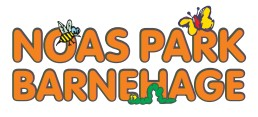 2023-2027INNHOLDSFORTEGNELSEInnledning 						s.4Historie 						S.4Barnehagens verdigrunnlag			s.5Barnehagens visjon				s.6Ansatte, ansvar og roller			s.8Barnehagens formål og innhold       		s.10- Omsorg. - Lek. - Danning. - Læring. - Vennskap og fellesskap - Kommunikasjon og språk.- Psykososialt læringsmiljøBarns medvirkning				s.18Samarbeid mellom hjem og barnehage	s.19Barnehagens andre samarbeidspartnere	s.21Overganger 					s.23Barnehagen som pedagogisk virksomhet	s.25PlanleggingVurderingDokumentasjon Barn som trenger ekstra støtte Barnehagens arbeidsmåter 			s.28ProgresjonBarnehagens digitale praksisFagområdene					s.31- Kommunikasjon, språk og tekst  - Kropp, bevegelse, mat og helse  - Kunst, kultur og kreativitet  - Natur, miljø og teknologi - Antall, rom og form  - Etikk, religion og filosofi  - Nærmiljø og samfunnINNLEDNINGI henhold til Lov om barnehager er alle barnehager pålagt å jobbe etter Rammeplanen. Rammeplanen angir mål og beskriver hovedelementer i barnehagenes virksomhet. I denne virksomhetsplanen er rammeplanen lagt til grunn i alle ledd. I tillegg til denne virksomhetsplanen lager barnehagen en årsplan for hvert barnehageår. Årsplanens viktigste funksjon er å være et arbeidsredskap for personalet. Årsplanen og virksomhetsplanen vil gi oss mulighet til å vurdere om det arbeidet vi gjør leder oss mot de mål vi har satt oss. Planene våre gir foreldrene mulighet til innsyn, og med det også mulighet til å påvirke innholdet i barnehagen. Planene er gjennomgått og godkjent av samarbeidsutvalget for barnehagen. I det daglige arbeidet pålegger rammeplanen oss å jobbe med 7 Fagområder. Dette er for å kvalitetssikre barnehagens kjerneoppgave, som er å ivareta barnas behov for omsorg og lek og fremme læring og danning som grunnlag for allsidig utvikling. HISTORIERykene bedehus korttidsbarnehage startet opp i 1979.Den gangen var barnehagen i det gamle bedehuset, som nå er revet. Da var det Turid Lehne og Ragnhild Eriksen (nå Tingstveit) som arbeidet her. Da denne bygningen ble revet, flyttet barnehagen til kretslokalet (Det hvite huset på venstre side når du passerer den gule barnehagen på vei til butikken). Den gang var barnehagens åpningstid fra 1000-1400.Det var ikke lenge barnehagen ble værende der, før de tok i bruk den lille bua like ved siden av. Da arbeidet Ragnhild og Ragna Myhren Gundersen der.På denne tida ble det bygget et nytt bedehus her på Rykene, og i 1997 fikk barnehagen ta i bruk lokaler i dette bygget. På den tiden arbeidet Signe Songe Aasen og Ragnhild her. Videre overtok Karin Koll stillingen til Signe og deretter Emmy Øiestad som begynte her som førskolelærer i 1998.Barnehagen eies og drives av bedehuset sammen med styrer, og det er Ola Kjetil Kvitstein som er representant for eier.BARNEHAGENS VERDIGRUNNLAG Barnehagens verdigrunnlag skal formidles, praktiseres og oppleves i alle deler av barnehagens pedagogiske arbeid. Barnehagens innhold skal bygge på barnehagenes verdigrunnlag som er respekt, toleranse, nestekjærlighet, tilgivelse, likeverd, medbestemmelse og solidaritet.  Barnehagen anerkjenner og ivaretar barndommens egenverdi. Vi skal bidra til at barna får en god barndom. Vi ivaretar barnas behov for omsorg og lek samtidig som vi fremmer læring og danning som grunnlag for allsidig utvikling. Lek, omsorg, læring og danning må ses i sammenheng. Gjennom å delta i barnehagens fellesskap skal barna få mulighet til å utvikle forståelse for samfunnet og den verden de er en del av. Barnehagen skal fremme demokrati og være et inkluderende fellesskap der alle får anledning til å ytre seg, bli hørt og delta. Vi jobber for å motvirke alle former for diskriminering, og vi fremmer nestekjærlighet. Hvert barn er unikt, og vi ønsker å være med å gjøre barna trygge på at de er gode nok som de er. Vi vil jobbe for å bygge opp barnas selvtillit og selvfølelse.  Barna skal lære å ta vare på seg selv, hverandre og naturen. Bærekraftig utvikling handler om at mennesker som lever i dag, får dekket sine grunnleggende behov uten å ødelegge fremtidige generasjoners mulighet til å dekke sine. Barnehagen skal ha en helsefremmende og forebyggende funksjon og bidra til å utjevne sosiale forskjeller. Mobbing eller annen form for krenkelser skal barnehagen straks ta tak i. Noas park barnehage drives etter utvidet kristen formålsparagraf. I nær forståelse med det enkelte hjem vil vi gi barna ett trygt og stimulerende miljø og en kristen moralsk oppdragelse. Dette formålet realiseres ved: - å tilrettelegge gode utviklingsmuligheter for barna. - å gi barna omsorg og støtte. - å formidle det kristen kunnskap. - å utvikle toleranse og omsorg for andre. - at barnehagens miljø og atmosfære preges av    nestekjærlighet. - at barna får svar på sine spørsmål i samsvar med    kristen livsforståelse og etikk. BARNEHAGENS VISJONNoas park er en barnehage hvor barn og voksne er i et utviklende og skapende miljø, hvor godt samhold og trivsel er et nøkkelord. Vi ønsker å gi barna en god barndomHvordan kan vi arbeide mot dette?Gi barna rom for lek Tilstedeværende voksneGode og trygge voksne rollemodellerTilpasset opplæring Skape mestringsfølelseSkape fellesskapsfølelseKonfliktløsende arbeidVeiledningsarbeid av både barn og voksneGrensesettingGodt humør og humorVerdsette hvert enkelt barn, se barnets kvaliteter og muligheterPrimærkontakt/primærbarnObservere/se hvert enkelt barn som et unikt vesenGodt samarbeid mellom barnehage og hjem – viktig å bygge en bro her. (foreldresamtaler og foreldremøter)Formelt og uformelt foreldresamarbeidStrekke oss mot sosial kompetanse (at barna mestrer samspill med andre barn – kan speile seg i hverandre etc)Hvordan ser vi at barna trives?Barna kommer greit inn i barnehagen om morgenen og begynner raskt å leke. Noen trenger litt mer tid til å tine opp, men etter hvert er de i full gang. Her er mye lyd i veggene og vi hører latter og masse prat. Dette tar vi som et godt tegn.  I listen ovenfor har vi nevnt primærbarn/primærvoksne som et eget punkt for å nå trivsel etc. Med dette mener vi at hvert barn har en voksen som tar seg litt ekstra av barnet deres. Ser etter at barnet har det greit, og observerer barnet litt ekstra i forhold til de andre voksne. I tillegg skal selvsagt alle voksne i barnehagen se barnet deres i løpet av en dag i barnehagen. Ved å ha en slik primærkontakt håper vi at det vil være med på å sikre at barnet har det bra i barnehagen.”Barndommen er en livsfase med egenverdi i menneskets livsløp””Barndom er en vekst ut fra egne forutsetninger””Barndommen ”skal få ta sin tid”Dagens samfunn stiller sterkere og sterkere krav – Nettopp på grunn av dette må vi la barn få være barn og bygge opp under deres” barnlighet”.Som dere ser av de tre sitatene overfor, skal barn få være barn. Tiden går fort, men barnet skal bruke sin tid på barndommen. Det er viktig å ta vare på og komme gjennom enhver fase i livet. Den ene fasen danner grunnlaget for neste fase.For å hjelpe barnet til å oppleve en god barndom, har vi voksne og ikke minst vi som arbeider i barnehage en stor oppgave foran oss. I løpet av tiden i barnehagen skal vi hjelpe barna å utvikle basiskompetanse – dvs visse kunnskaper, holdninger og ferdigheter. Dette lærer barnet i barnehagehverdagen gjennom hverdagsaktiviteter, måltider, lek, konflikter, samlingsstund etc. ANSATTE, ANSVAR OG ROLLERJorunn Askland 		Styrer og pedagog		(100 %)Anne Hoff 		 	Pedagogisk leder         		(80 %) Lena Moripen 		Pedagogisk leder			(100 %) Johanne L Simoni		Pedagog				(100 %) Helene Haugen		Fagarbeider 	        		(60 %)Monica Alise L. Lea	Barne- og ungdomsarb     	(60 %)Sidsel Gundersen 	Barne- og ungdomsarb       	(90 %)Annette Normann	Barne- og ungdomsarb       	(50 %)Bente Linn Thorsen	Barne -og ungdomsarb       Ida L Lea			Barne- og ungdomsarb       	(60%)VIKARERKjell E Hushovd, Bente Linn Thorsen, Ann May Sveinungsen.Marzenna har ansvar for renhold i bhg 5 dager i uken.Odd Magne Nævisdal er vaktmesterBarnehagen er godkjent for 27 plasser fra 1-6 år. I år (2023/2024) har vi 23 barn, kommer i tillegg 1 barn i november og 1 barn i januar.Barnehageeier og alle som jobber i barnehagen, skal sammen bidra til å oppfylle målene og kravene i rammeplanen. Dette gjøres med utgangspunkt i erfaringer og kompetanse.  Rammeplanen inneholder plikter for barnehagens personale og omfatter alle som arbeider i barnehagen. I Noas park barnehage har vi mange pedagoger og fagarbeidere, og vi jobber hele tiden for å ha et personale med høy kompetanse på alle områder. Barnehagen har en egen kompetanseplan der satsningsområdene for de ulike årene kommer tydelig frem.   Det er barnehageeieren som har det overordnede ansvaret for at barnehagen drives i samsvar med gjeldene lover og regelverk. Eierne av Noas park barnehage ønsker å ha et kompetent pedagogisk personale, og setter av både tid og midler for å oppnå dette. Styreren er gitt det daglige ansvaret i barnehagen, og skal sørge for at det pedagogiske arbeidet er i samsvar med lover og rammeplan.  Vi er opptatt av å bruke den enkeltes ressurser og kompetanse, og vi setter av tid på å dele erfaringer og tanker med hverandre. Den pedagogiske lederen skal veilede og sørge for at barnehageloven og rammeplanen oppfylles gjennom det pedagogiske arbeidet.  Barnehagen eies av Rykene bedehus og drives sammen med styrer, men kommunen har tilsyn med jevne mellomrom. Eierne har fastsatt rammefaktorer, foreldrebetalingen, ansettelsesreglement, vedtekter etc.Barnehagen drives i bedehusets lokaler. Vi i barnehagen føler at det er et hjemmekoselig miljø her.Noas park barnehage tilbyr 100% barnehageplass. I veldig spesielle tilfeller kan vi tilby redusert plass. Åpent 5 dager i uka fra 07 etter avtale og til 1630. For tiden er foreldrebetalingen kr 3000,- pr måned for 100 % + 400 i matpenger. Betalingen kan variere noe fra år til år. Barnehagen tilbyr 30 % og 50 % søskenmoderasjon.I 2006 kom revidert lov om barnehager, og denne loven er alle barnehagene i landet pliktet til å forholde seg til. Ut fra loven, er det laget en rammeplan som vi og er forpliktet til.Barnehagens styringsdokumenter*Lov om barnehager med forskrifter 2006*Rammeplan for barnehager*Barnehagens virksomhetsplan*Barnehagens årsplan*Barnehagens budsjett*Barnehagens vedtekterBARNEHAGENS FORMÅL OG INNHOLD Rammeplanen sier at barnehagens innhold skal være allsidig, variert og tilpasset enkeltbarnet og barnegruppen. I barnehagen hos oss skal barna få leke og utfolde seg, ha skaperglede, undring og utforskertrang. Arbeidet med omsorg, danning, lek, læring, sosial kompetanse, kommunikasjon og språk ses i sammenheng, og samlet bidrar dette til barns allsidige utvikling. Dette arbeidet former barns holdninger, verdier og tillit til seg selv og andre mennesker, og er deres motivasjon for læring senere i livet. Derfor er dette viktige elementer i innholdet i den pedagogiske virksomheten. Barnehagens innhold blir utformet slik at det skal oppleves meningsfylt for det enkelte barnet, og dermed for hele barnegruppen, uansett kjønn og kulturtilhørighet. Vi bygger vår virksomhet på de etiske grunnverdiene som er forankret i kristendommen. Dette er verdier som respekt for menneskeverdet og retten til å være forskjellige, samt omsorg, toleranse, medansvar og fellesskap. Ærlighet og rettferdighet er også viktige grunnverdier. Den gylne regel: Gjør mot andre, det du vil at de skal gjøre mot deg, er en av hovedtankene hos oss.Omsorg Omsorg er en forutsetning for barnas trygghet og trivsel, og for utvikling av empati og nestekjærlighet. Omsorg handler om gode relasjoner mellom voksne og barn, men også om barns omsorg for hverandre. Vi vil skape et miljø som er preget av omsorg og støtte. Barna selv må oppleve omsorg for å kunne gi dette til andre. Vi er opptatt av at omsorg skal prege alle situasjoner i hverdagslivet i barnehagen vår. Barna skal bli møtt i en omsorgsfull relasjon som skaper tillit og trygghet i barnehagen. Forståelse for sosiale forhold og prosesser, samt mestring av sosiale ferdigheter krever erfaring og deltakelse i fellesskapet. Dette vil gi barna ferdigheter til å forholde seg til andre når de møtes direkte i lek og samspill. Vennskap må læres, og det å forholde seg til andre er kanskje noe av det viktigste barnet lærer seg i barndommen. Gjennom omsorg lærer barnet seg sosial kompetanse, evne til å leve seg inn i andres situasjon og vise medfølelse. Vi mener at det er den voksnes væremåte ovenfor barna og hverandre som danner grunnlaget for hvordan barnas evne til å gi omsorg utvikles. For at barna skal utvikle evnen til å gi omsorg, så er det viktig at de har gode rollemodeller. De må oppleve å få omsorg av de voksne, og de må se voksne som gir omsorg til andre. Barna må også oppleve at de voksne kan gi omsorg seg imellom. Hos de minste barna i barnehagen vil omsorg være spesielt viktig. De minste barna trenger nærhet, tid og nok voksne. Ikke fordi de er utrygge, men fordi det krever mer av en voksen å forholde seg til en som primært utrykker seg på andre måter enn med det verbale språket. Vi voksne går foran som et godt eksempel ved å: * Sørge for at barna får oppleve et miljø preget av glede, humor, kreativitet, mestring og utfordringer. * Trøste hverandre når vi ser andre er lei seg (både barn og voksne) * Lytte til hva den andre har å si. * Vise nærhet og gi omsorg. * Ta godt imot barna om morgenen, vise at vi ser dem. * Ta barnas signaler når noe er galt helsemessig og allmenntilstanden er dårlig. * Sørge for at kroppens behov er dekket, sult, stell, søvn og nødvendige klær. Lek Barnas hverdag er fylt med lek og moro, og som personal i barnehagen ser vi dette hver dag. Vi ser” Pål” som bygger Lego.” Ola og Trine” som leker sykehus og fire andre barn som er i aktivitet rundt om på avdelingen. Hvorfor leker barna på denne måten? Det kan være ulike grunner til det, men ifølge Eriksson leker de for å få orden på problemer som de har støtt på. Da blir leken sett på som en uttrykksform.Rammeplanen definerer lek som” barnas viktigste uttrykksform”.Leken har mange elementer. For eksempel kan leken fungere som problemløser. Den er skapende, den sosialiserer, og skaper fantasi med mer.Vi har to typer lek – bunden lek og frilek. Fra den bundne leken kan vi trekke tråder til aktiviteter hvor de voksne styrer alt. De gir ikke rom for barna, og glemmer at leken er en viktig uttrykksform for dem. De voksne er så opptatt av å nå sine mål at barnas behov ikke blir tatt hensyn til. Bearbeiding av følelser, tanker osv, får ikke utløp.Frileken er en form for lek som er styrt av barna. Her får det spontane og fantasien rom, og den voksne står på” utsiden” En forutsetning for at lek utvikles, er at barna får tid, fred og rom til å leke” Gjennom en slik type lek kan følelser og tanker få utløp gjennom leken. Et eksempel på frilek kan være at vi lar barna selv få bestemme hva det vil leke, og utvikle leken.I vår barnehage vektlegger vi frileken. Her får det spontane rom, og den voksne står på” utsiden”. For at leken skal ha best mulighet for å utvikle seg, trenger leken å være på barnas premisser – dvs at de bestemmer innhold etc. Det er også viktig at barna er i trygge omgivelser, med trygge voksne rundt slik at leken kan ha best mulig vilkår.Gjennom leken lærer barna bl.aÅ samhandle med andreRolletakingÅ akseptere reglerÅ vente på turÅ takle virkeligheten, inntrykk og opplevelserÅ planlegge, og gjennomføreUtvikle vennskapLek er en naturlig sosialiseringsfaktor. Gjennom leken lærer barna sin omverden å kjenne. Sosialisering foregår som et resultat av barnets omgang med de såkalte sosialiseringsfaktorene som familie, venner barnehage, skole etc. Gjennom leken får barna utforske nærmiljøet, bli kjent med andre mennesker – de lærer altså å samspille med andre og beherske de sosiale normer som ligger i samfunnet.            Vi vet også at barn gjennom lek utfører og prøver ut en rekke roller som senere kan komme dem til gode. Gjennom leken lærer også barnet å samhandle med andre. De lærer å forholde seg til andre mennesker, og å speile seg i andre.Lek innlemmer barn i samspill med andre. En lek kan være avgjørende for hvem som leker sammen. Samhandling skjer i forhold til interesse.Vi har alle vært barn, og er voksne som har gjennomgått en sosialiseringsprosess hvor vi må tilpasse oss det samfunnet vi lever i. Dette har gjort oss til de individer vi er i dag. Gjennom leken kan barn uttrykke dette.Lek er en viktig del av barndommen. I rammeplan for barnehagen står det at” Barndommen er en livsfase med egenverdi i menneskenes livsløp. Barndom er en vekst ut fra egne forutsetninger. Barndom kan ikke forseres, den kan ikke tas igjen. Den skal få ta sin tid.”Nettopp på grunn av dette ser vi i barnehagen behovet for barnas frilek og velger å vektlegge dette.Danning Barnehagen skal støtte barna i å forholde seg prøvende og nysgjerrige til omverdenen og bidra til å legge grunnlag for modig, selvstendig og ansvarlig deltakelse i demokratiske fellesskap. Danning handler om å utvikle kunnskap, verdier og holdninger sammen, gjennom dialog – hvor alle anerkjennes som selvstendige mennesker med følelser og tanker i en felles prosess. Den voksnes rolle er å være en god samtalepartner, samhandlingspartner og veileder, og ikke minst vite når man som voksen må være til stede. Vi mener at danning omfatter visse regler og normer. Grensesetting gjør at barna vet hva de har å forholde seg til, og det gir trygghet. Regler og normer vil hjelpe barna til å forstå hvilke forventninger som settes til dem som gode samfunnsborgere. Personalet vil veilede barna i deres veksling mellom samfunnets normer og sosiale krav og egen væremåte. Dette skal skje i nær forståelse med barnas hjem. Personalet ønsker å være en autoritativ voksen i møte med barna. Det innebærer en kombinasjon mellom varme voksne og tydelige grenser. Ved at de voksne anstrenger seg for å leve seg inn i barnas frustrasjoner, ønsker, behov og utfordringer og viser dem omsorg, vil barna føle at de blir møtt og hørt. Barna vil da være mer mottakelige for tydelige grenser fra den autoritative voksne. Vi vil være reflekterte voksne i møtet med barna. Noe av det viktigste i danningsprosessen er å gi barna god selvfølelse. De forstår seg selv og andre gjennom den. Danning skjer i en krysning mellom individet og samfunnet, mellom jeget og de andre. Danning handler om at barna i møte med andre mennesker, reflekterer over handlinger og utvikler kunnskap, erfaring og opplevelser. Læring I barnehagen skal barna oppleve et stimulerende miljø som støtter opp om deres lyst til å leke, utforske, lære og mestre. Barnehagen skal være med på å skape et grunnlag for livslang læring. Barnehagen er det første steget i den livslange læringen. Vi tar utgangspunkt i hvert enkelt barn for læring, med tanke på alder, modning, familiesituasjon og andre faktorer. Vi må ha kunnskap om det enkelte barn, og samtaler og godt samarbeid med foreldrene blir derfor svært viktig. Vi har gode rutiner for å sikre et godt samarbeid med foreldrene. Det er en felles oppfatning at læring foregår i det daglige samspillet med andre mennesker og med miljøet. Barn lærer gjennom det de opplever og erfarer, både på godt og vondt. Vi vil derfor gi barna gode opplevelser og et trygt læringsmiljø. Det å gi barna tro på seg selv, mestringsfølelse, opplevelse av vennskap og tillit fra andre, vil gi dem en trygghet som skaper grobunn for læring. Vi vil tilrettelegge for gode relasjoner mellom barn-barn og barn-voksen noe som er en forutsetning for at barn skal lære. I en læringssituasjon er både barn og voksne aktive i den pedagogiske prosessen. I alle læringsprosesser må enkeltbarnets naturlige utforskertrang og nysgjerrighet ivaretas. De aller fleste barn oppsøker læringssituasjoner selv, og utgangspunktet for læring må være barnets egen motivasjon og nysgjerrighet. Vi vil fange opp de barna som ikke har motivasjon eller oppsøker læringssituasjoner, og hjelpe disse barna videre.  Vi skiller mellom formelle og uformelle læringssituasjoner. Begge har en klar pedagogisk hensikt: lærdom. Uformell læring kaller vi den ikke- målrettede læringen. Den karakteriseres av” gratis” lærdom i form av spontane læringssituasjoner, gjerne i her-og-nå situasjoner. Dette opplever vi blant annet i rutinesituasjoner og i lek. Den formelle læringen er planlagt og ledet av de voksne. Personalet har konkrete mål med det vi gjør, og det vi ønsker å formidle. Vi tilrettelegger for barns læring ved å: * Gi barna rikelig tilgang på bøker og digitale verktøy. * Lese for barna, hvor vi sammen reflekterer og tilegner oss kunnskap. * Gi barna gode opplevelser og erfaringer ute og inne. * Gi barna tid og rom for spørsmål og undring. * Være et engasjerende personale som kan mye og som aktivt søker svar der vi ikke føler vår kompetanse er tilfredsstillende. * Ha fokus på frilek. Vennskap med andre barn og måten barn blir møtt på av de voksne, gir trygghet og fremmer læring.  Vi ser på læring som en kontinuerlig prosess, og vet at de aller fleste barn har et iboende ønske i seg om å lære og å mestre. Vennskap og fellesskap Sosial kompetanse er en forutsetning for å fungere godt sammen med andre og omfatter ferdigheter, kunnskaper og holdninger som utvikles gjennom sosialt samspill. Barnehagen har derfor en viktig oppgave med utvikling av enkelt barns, og barnegruppens, sosiale ferdigheter.  Vi ønsker alle at barna våre skal bli selvstendige, samtidig som de skal ta hensyn til andre. Vi vil gi barna mulighet til å påvirke sin egen hverdag, og lære seg til å se at de valg de tar også påvirker andre. Vi jobber bevisst med sosial kompetanse gjennom hele barnehageåret. Vi observerer og har oversikt over hva som rører seg i barnegruppa til enhver tid. Ved å samtale med barna, delta i lek og være gode rollemodeller vil vi være aktive i forhold til barnas sosialiseringsprosess. Barna skal gjennom hele barnehageåret lære om sosiale regler, ta og opprettholde kontakt med andre, vise hensyn og kunne sette seg inn i andres situasjon. Vi ønsker at barna skal utvikle en empatisk væremåte.  Sosial kompetanse er vesentlig for å motvirke utvikling av problematferd som diskriminering og mobbing. Barnehagen har en samfunnsoppgave i tidlig forebygging på dette området.Barnehagen er en viktig del av barnas sosialiseringsprosess. Det handler om å utvikle seg som individ, fungere i gruppe og i samspill med andre. Et aktivt og tydelig personale er nødvendig for å skape et varmt og inkluderende sosialt miljø. Anerkjennelse, tillit og trygghet er grunnleggende elementer for utvikling av sosial kompetanse. Vi legger derfor stor vekt på å skape et inkluderende sosialt miljø i barnehagen. Vi er bevisste på å oppmuntre og hjelpe hverandre til å finne alternative løsninger og muligheter. Trygghet, stabilitet og forutsigbarhet er spesielt viktig for at de yngste barna i barnehagen skal ha det bra. Små barn føler seg trygge når de er i nære og positive relasjoner, og kan knytte seg til voksne og barn som forstår dem. Leken vektlegges i barnehagen vår, og vi vet at leken øker barnas sosiale utvikling. Ved å gi barna positive opplevelser og erfaringer gjennom her-og-nå situasjoner i barnehagen, øves de sosiale ferdighetene. Humor skaper ofte positive opplevelser, og det er en viktig del av livet i bhg. Kommunikasjon og språk Barnehagen skal være bevisst på at kommunikasjon og språk påvirker og påvirkes av alle sider ved barnets utvikling. Språket er både verbalt, altså tale, og non-verbalt, kroppslig uttrykk. Språket er personlig og identitetsdannende, og betyr mye for hvordan andre oppfatter deg. Vi legger stor vekt på et godt språkmiljø. Språket er det viktigste kommunikasjonsmiddelet, og det er nøkkelen til barnas mestring i samfunnet.  Barn lærer seg å kommunisere ved hjelp av språket, og det utvikler seg fra det kroppslige til talespråket, videre til skriftspråket og leseforståelse. Det er viktig at barnet bruker språket sitt, og at de voksne oppfatter og bekrefter uttrykk i hver fase. Dette gjør at barna får en fin progresjon i den språklige utviklingen. Vi tenker språkstimulering i alle hverdagssituasjoner og aktiviteter i barnehagen. Vi bruker ord for å benevne alt vi gjør og alt vi bruker. Når vi f.eks kler oss, benevner vi det vi tar på: Se her er luen din, den må vi ta på hodet osv. Barna lærer mest med konkrete erfaringer. Personalet vil sørge for at barna får erfaringer og opplevelser med hverandre og med personalet. Dette gir felles referanser, begrepsinnlæring og motivasjon til å snakke sammen. Vi trenger noe å snakke om og noen å snakke med for å utvikle språket. Personalet skal være gode bevisste språklige modeller for barna. Vi bruker tale-språket og er bevisste og tydelige med hensyn til kroppsspråk. Samtidig vil vi være oppmerksomme, interesserte og lyttende til barna slik at de selv får lyst til å bruke språket sitt. I barnehagen vil vi sørge for at barn utvikler den språklige kompetansen ved å oppmuntre til bruk av talespråket ved å ha mye sang, samtale rim og regler. Vi bruker også høytlesing som virkemiddel, og sørger for varierte aktiviteter og positive opplevelser som stimulerer til individuell språkutvikling. Pedagogisk leder har et spesielt ansvar for å oppdage eventuelle avvik i barns språkutvikling, det være seg uttalevansker, vansker med språkforståelsen eller barn med andre morsmål som trenger spesiell oppfølging. Dette er et ansvar vi tar svært alvorlig.Barns psykososiale læringsmiljøBarnehageloven § 41 - Nulltoleranse og forebyggende arbeid                       Barnehagen skal ikke godta krenkelser som for eksempel utestenging, mobbing, vold, diskriminering og trakassering. Alle som arbeider i barnehagen, skal gripe inn når et barn i barnehagen utsettes for slike krenkelser. Barnehagen skal forebygge tilfeller hvor barn ikke har et trygt og godt barnehagemiljø ved å arbeide kontinuerlig for å fremme helsen, trivselen, leken og læringen til barna. Barnehageloven § 42 - Plikt til å sikre at barnehagebarna har et trygt og godt psykososialt barnehagemiljø (aktivitetsplikt)                                                               Alle som arbeider i barnehagen, skal følge med på hvordan barna i barnehagen har det. Alle som arbeider i barnehagen, skal melde fra til barnehagens styrer dersom de får mistanke om eller kjennskap til at et barn ikke har et trygt og godt barnehagemiljø. Styreren skal melde fra til barnehageeieren i alvorlige tilfeller. Ved mistanke om eller kjennskap til at et barn ikke har et trygt og godt barnehagemiljø, skal barnehagen snarest undersøke saken. Når et barn eller foreldrene sier at barnet ikke har et trygt og godt barnehagemiljø, skal barnehagen undersøke saken og så langt det finnes egnede tiltak, sørge for at barnet får et trygt og godt barnehagemiljø. Det samme gjelder når en undersøkelse som barnehagen selv har satt i gang, viser at et barn ikke har et trygt og godt barnehagemiljø. Tiltakene skal velges på grunnlag av en konkret og faglig vurdering. Barnehagen skal lage en skriftlig plan når det skal gjøres tiltak i en sak. I planen skal det stå a) hvilke problemer tiltakene skal løse b) hvilke tiltak barnehagen har planlagt c) når tiltakene skal gjennomføres d) hvem som skal gjennomføre tiltakene e) når tiltakene skal evalueresBARNS MEDVIRKNINGBarns rett til medvirkning er forankret i FNs barnekonvensjon og i barnehageloven. Loven sier §3 «barn i barnehagen har rett til å gi utrykk for sitt syn på barnehagens daglige virksomhet. Barn skal jevnlig få mulighet til aktiv deltagelse og planlegging og vurdering av barnehagens virksomhet. Barnas synspunkter skal tillegges vekt i samsvar med dets alder og modenhet.”                                                                      For å få dette til i praksis jobber vi med voksenrollen og synet vårt på barn. Vi jobber med å ha voksne som prøver å forstå barna, forstå deres verbale og non-verbale utrykk. I tillegg tenker vi at det å ta tak i barnas innspill og interesser også ivaretar barnas medvirkning på barnehagedagen.  Ved at vi organiserer dagene våre romslig og ikke for detaljert, sikrer dette også plass for barns spontanitet og medvirkning.  Det å lytte til barnas utrykk, snakke med dem og reflektere over deres utspill ønsker vi at skal farge vår felles hverdag. Dette betyr ikke at vi uten vurderinger og refleksjoner følger alle barns innspill til enhver tid, men vi tar barna på alvor. ”Et barn er et menneske som du og jeg, bare med mindre erfaringer og kortere fartstid”.SAMARBEID MELLOM HJEM OG BARNEHAGEI vår barnehage er vi opptatt av et godt og tett foreldresamarbeid. Dette er nødvendig for at barnet skal utvikle seg best mulig i takt med omgivelsens krav. Barnehagen fungerer som et” kompletterende miljø” Dvs at hjem og barnehage skal utfylle hverandre og skape en trygg og god barndom.Formelle arenaerBarnehagen og hjemmet er de arenaene barna deres oppholder seg mest i. Det er derfor utrolig viktig at vi samarbeider godt, alltid til barnets beste. ” for å sikre samarbeidet med barnas hjem, skal hver barnehage ha et foreldreråd og samarbeidsutvalg.”(barnehageloven § 4).  I vår barnehage har vi samarbeidsutvalg som møtes to ganger i året. Her kan foreldrene komme med innspill som representantene kan ta med seg på møtet.  De formelle arenaene består i tillegg av to foreldremøter i året, foreldresamtaler (1-2 ganger i året) og evt. ekstra samtaler ved spesielle behov. Alle foreldrene utgjør foreldrerådet, som kommer med innspill til representantene i samarbeidsutvalget.Vi har også oppstartsamtaler med nye barn på våren før de begynner, sånn at vi kan bli litt kjent.Vi har også skriftlige planer som dere får på mail, lapper i hyllene og skriv på tavlen i gangen.Uformelle arenaerI tillegg har vi sammenkomster der vi ønsker å bygge gode relasjoner mellom hjem og barnehage og inviterer dere foresatte med. Det er sommerfest, julefest, påskefrokost og Forutdag. I tillegg til å bygge gode relasjoner oss imellom, er det også viktig for barna at dere tar del/får innblikk i «deres arbeidsdag». Jo større barna er jo viktigere blir dette. Det uformelle samarbeidet består også av den direkte og muntlige dialogen som vi ofte har i garderoben i bringe og hente situasjonene. Denne daglige informasjonen er kjempeviktig for å kunne gi barnet en best mulig dag i barnehagen, og for at foreldrene føler at barnet deres blir sett. Men siden barna som oftest er til stede på disse uformelle arenaene er det viktig å kun dele hverdagsopplevelser og praktisk informasjon her. Fortrolig informasjon/sensitive opplysninger avtaler vi en egen samtale for ved behov.Personalet vil være lydhør for foreldrenes innspill, og vi vil at foreldrene skal komme med sine forventinger, ønsker og tanker om barnehagens praksis på ulike områder. Vi i personalgruppen, kan også benyttes ved behov for hjelp og veiledning i oppdragerspørsmål eller være behjelpelige med å henvise til andre instanser. BARNEHAGENS ANDRE SAMARBEIDSPARTNERESkolenKommunenAndre barnehagerPedagogisk Psykologisk Tjeneste (PPT)LogopedtjenestenHabiliteringstjenesten (HABU)HelsesykepleierBUP-Barne og Ungdomspsykiatrisk poliklinikkBarnevernstjenestenABUP –avdeling for barn og unges psykiske helseFysioterapeut Fagteam Andre faginstanser ved behovForeldre er barnehagens viktigste samarbeidspartnere og dere som foreldre skal samtykke i/skrive under på at vi kan melde barnet deres opp til PPT, HABU, LOGOPEDTJENESTEN, HELSESØSTER, ABUP, FYSIOTERAPEUT og BUP. Videre har vi ikke lov til å drøfte deres barn (navngitt) med helsesøster, skolen og andre barnehager uten samtykke.Ved å ha et godt samarbeid med disse instansene håper vi å kunne være med på å legge grunnlaget for en god barndom. Har vi mistanke om vold eller seksuelle overgrep tar vi kontakt med barnevernstjenesten uten å kontakte dere først.Dette fordi vi har en opplysningsplikt, som i denne sammenhengen fritar oss fra taushetsplikten. Barnehageloven § 22 UtdanningsinstitusjonerVi har gjennom flere år tatt imot Barne og ungdomsarbeider studenter som skal ha 1-2 års praksis i bhg. Vi har også hatt elever fra videregående som har praksis 1 gang i uken og/eller elever fra ungdomsskolen.Vi ser veldig positivt på dette, og barna elsker at det kommer nye personer de kan leke med.Personalsamarbeid Et godt samarbeid mellom de ansatte er svært viktig, og vi vil alltid ha fokus på dette. Vi har tro på å bruke ressursene som er i personalgruppa, og bruker hverandre for å lære nye ting. På personalmøtene, som vi har en gang i måneden, setter vi av tid til drøftinger og refleksjoner. Vi har også 5 planleggingsdager i året som vi bruker til å planlegge, evaluere og reflektere. Vi går jevnlig på kurs for å heve vår kompetanse.  Vi jobber bevisst for å få til et godt samarbeidsklima, der alle blir sett, hørt og tatt hensyn til. Det er viktig at vi møter hverandre med anerkjennelse og respekt, og har tillit til hverandre.  Det gjennomføres medarbeidersamtaler og individuell veiledning ved behov.OVERGANGER Det er viktig at vi prøver å gjøre alle overgangene, både innad i barnehagen, og frem mot skolen, så gode som mulig. På våren inviterer vi nye barn og foreldre til å bli kjent med barnehagen. Barn som skal bytte gruppe fra høsten av, får komme på besøk til ny avdeling flere ganger på våren for å lette overgangen. Før barnet starter i barnehagen, eller en av de første dagene, har barnehagen en oppstartsamtale med foreldrene. Gjennom samtalen knyttes den første kontakten og grunnlaget legges for videre samarbeid. Oppstartsamtalen er grunnleggende for at foreldrene og barnehagen i sammen kan skape et så godt tilbud som mulig for barnet. Målet for oppstartsamtalen er å utveksle viktig informasjon og å bli bedre kjent. Personalet får informasjon om barnet og foreldrene og deres hjemmemiljø slik at de lettere kan møte barnets behov. Oppstartsamtalen gir foreldrene en mulighet til å møte de ansatte på tomannshånd, og til å formidle hvilke psykiske og fysiske behov barnet har. I god tid før samtalen har foreldrene fått utdelt et skjema, slik at de kan forberede seg til samtalen.Tilvenning i barnehagenTilvenningen til barnehagen skal skje på barnas premisser, og i tett samarbeid med foreldrene. Barnet får en eller 2 voksne som skal være en ekstra støtte i denne tiden. Hvor lang tid et barn trenger på tilvenningen er individuelt fra barn til barn. Så dette finner vi ut av sammen.Overganger innad i barnehagenNår barnet skal bytte gruppe, har vi i forkant forberedt dem ved at de har kommet på besøk flere ganger på vårparten. Da blir de kjent med de voksne som jobber der, de andre barna og hvordan avdelingen er.Pedagogene på de ulike gruppene har overgangssamtaler om viktige ting ang barnet før det flytter over. Det hender også at barn bytter gruppe i løpet av året, men det skjer i samarbeid med foreldrene.Sammenheng barnehage og skoleVi har tilgang til å bruke skolens gymsal ukentlig, det meste av året.Vi har et samarbeid med skolen for å lette overgangen mellom bhg og skolen. Vi blir invitert til å besøke skolen 2-3 ganger i året. I tillegg kan vi be om å komme på hyppigere besøk på våren hvis vi har barn som er utrygge. Det hender også at vi får besøk av elever fra skolen i bhg, og barn som har sluttet i bhg og begynt på skolen, kommer også ofte på besøk. Det er veldig koselig.Ped.leder har også et møte med rektor og Sfo leder på våren, der vi med foreldrenes samtykke går igjennom ulike temaer ang barna som skal begynne på skolen.BARNEHAGEN SOM PEDAGOGISK VIRKSOMHETNoas park er en pedagogisk virksomhet, derfor må vi planlegge og vurdere arbeidet vårt kontinuerlig. Planlegging Planleggingen blir basert på kunnskap om barns utvikling og læring, observasjon, dokumentasjon, refleksjon, systematisk vurdering og på samtaler med barn og foreldre. Å planlegge legger grunnlaget for å gjøre en god jobb for barna og for oss i personalet. Når vi planlegger har vi noe å gå ut ifra, men det er ikke alltid at det vi planlegger er gjennomførbart. Derfor er evaluering også en viktig del av prosessen.Hovedplanen vår er denne virksomhetsplanen, som blir revidert hvert 4 år. I tillegg har vi en årsplan som blir endret hvert år. Denne er et godt arbeidsredskap for personalet, og den gir også foreldrene mulighet til å påvirke innholdet i bhg. Foreldrerepresentantene er med på å godkjenne planene.Vi lager også månedsplaner. Den er forskjellig på de to avdelingene som vi har. Her skriver vi om turer og aktiviteter som vi skal ha sammen med barna. Planene blir sendt på mail, blir hengt opp på veggen vår og er ellers også tilgjengelig på hjemmesiden. Skjer det endringer, vil det bli satt opp lapp på døren, sent mail eller SMS. Det er viktig at vi i planleggingsprosessen drar med barna, og at de får mulighet til å påvirke hverdagen sin.Planleggingsmøter:5 planleggingsdagerMånedlige personalmøterPedleder møter annenhver ukeAvdelingsmøter annenhver uke på hver avdelingVurdering Kvaliteten i det daglige samspillet mellom oss som er i barnehagen er en viktig forutsetning for barnas utvikling og læring. Vi må observere de sosiale relasjonene. Barna må være trygge, de må trives og de må like å være i barnehagen. Minst 2 ganger i året observerer i barna. Det hender også at vi må observere ekstra hvis det er barn som ikke ser ut til å ha det greit.             Alle de ansatte er med på dette, for jo flere som observerer jo bedre bilde får vi. Vi har også samtaler med barna.Observasjon er å kartlegge eller skaffe seg en grundig forståelse av og om noe. I barnehagen bruker vi observasjon for å legge merke til hvordan barnet trives, om hvem de leker med og hva de leker med etc. Dette for å sikre at barnet har en god barnehagehverdag.Observasjon kan også hjelpe oss voksne til å legge merke til barnets/barnas samhandling og sosiale samspill.Observasjon er også til for å utvikle barnehagen som en samfunnsmessig enhet. Gjennom observasjon får vi muligheter for faglig fornying og utvikling.I vår barnehage bruker vi fortløpende observasjon, og observasjon i forbindelse med foreldresamtaler, TRAS (Tidlig Registrering Av Språkutvikling), Mette Tafjord sirkelen etc. Trives barnet i barnehagen – hvordan ser vi dette?	Hvordan er barnets sosiale utvikling?Hvem leker barnet med?Hva leker barnet med?Hva interesserer barnet seg for?Hvordan er barnets motoriske utvikling (fin- og grov)?	Er det noe barnet strever med som det trenger ekstra hjelp til? Hver måned får foreldrene månedsbrev, der står det litt om hva vi har gjort og hva vi skal gjøre kommende måned.Vi gjennomfører også anonyme brukerundersøkelser jevnlig.Videre er det nødvendig å evaluere personalets arbeid. Det er veldig viktig å se på det vi fikk til og det vi kanskje må jobbe mer med for at vi skal nå målene.Hver sommer evaluerer vi barnehageåret som har gått. Dette vil igjen bidra til forbedring.Dokumentasjon Vi legger ut bilder på Kid plan, hjemmesiden, og på Facebook siden kommer det av og til situasjonsbilder. Dette er med på å gi foreldrene en litt annen opplevelse av barnas hverdag enn bare ved muntlige fortellinger.Foreldrene har skrevet under på om barna kan være med på disse bildene.Minst to ganger i året observerer vi barna, og observasjonene tas med på foreldresamtalene høst og vår, og ellers ved behov. Vi blir enige om mål for barnet og hva vi må jobbe med. Disse observasjonene kan senere bli brukt i et evnt samarbeid med hjelpeinstanser, da etter avtale med foreldrene. Barn som trenger ekstra støtteBarnehagen skal tilpasse tilbudet etter barnas behov og forutsetninger, og passe på å tilrettelegge slik at alle barn opplever en meningsfylt og trygg hverdag. Det er viktig at alle barna føler seg inkludert i barnehagen, og blir en del av gruppen. Barnehagens viktigste sosialiseringsarena er leken, og de ansatte er opptatt av å tilrettelegge og være med for å sikre at alle barn får delta i lek.  Uansett hvilke utfordringer et barn sliter med er tidlig innsats svært viktig. Dette kan hindre barnet i å oppleve mobbing og utestengelse i senere år. Barnehagen har en handlingsplan mot mobbing, og jobber bevisst for et godt miljø både for barn og voksne. Barnehagen har mange instanser de kan henvende seg til dersom et barn trenger ekstra støtte. Dette er alltid i samarbeid med foreldrene. Det er viktig at de barna som mottar spesialpedagogisk hjelp også inkluderes i barnegruppen og i det opplegget vi har i barnehagenBARNEHAGENS ARBEIDSMÅTERArbeidsmåtene i barnehagen skal ivareta barnas behov for omsorg og lek, fremme læring, danning og gi barn mulighet for medvirkning. Våre arbeidsmåter er i stor grad tverrfaglige, dvs at fagområdene sjelden opptrer alene, de vil være vevet sammen i glidende overganger.Vår barnehage er delt i to avdelinger, Ekornbarna fra 1-3 år og Revehiet for 3-5 år. Dette er ca oppdeling. Har vi et barn som fyller 3 i oktober, men vi ser en modning som tilsvarer et yngre barn, så blir ikke barnet automatisk flyttet til Revehiet. Og er det et barn som er 2, 5 år og fungerer som en 3 åringen, så kan vi flytte det til Revehiet i samarbeid med foreldrene på våren hvis det er best for barnet. Gjennom å dele i disse gruppene er det lettere å få rutiner, læring og lek som passer den enkelte.Avdelingene har også egne månedsplaner tilpasset sin aldersgruppe. Virksomhetsplanen og årsplanen gjelder for hele barnehagen. Avdelingene blir igjen delt i mindre grupper. Gruppene blir organisert ut ifra interesser og barnegruppens behov. Ved å dele i mindre grupper, blir det også lettere å se hvert enkelt barn.I Noas park, har vi et fantastisk uteområde. Det er kupert med fjell, trær og bakker, og det er også mulig å sykle på et asfaltert område. Vi har god plass, og mulighet til å stenge av områder som kan være litt for utfordrende for en 1 åring. Vi har noen lekeapparater, men vi ønsker at barna skal bruke naturen som den er for å utvikle motorikk, lek og fantasi. Utfoldelse i naturen er en viktig del av barndommen, og det finnes utømmelige kilder av kunnskap og læring i alle fagområdene når vi er ute.  Vi har selvfølgelig sandkasse og masse fine uteleker også. Vi bruker nærområdene aktivt på turdagene våre, og vi kan bruke skolen gymsal ca 1 dag i uken. Vi drar også på togtur til Nelaug og båttur til Merdø i løpet av bhg året. Vi pleier også å besøke en bondegård 1 eller 2 ganger i året hvis vi får mulighet.Vi har ulike årstema fra år til år. Og førskolebarna får et ekstra opplegg rundt Kroppen er min. Ellers følger vi året som tema vært år.Personalet i barnehagen streber etter å kunne være autoritative voksne. Det å møte barna med varme og forståelse, men likevel sette klare grenser, er en arbeidsmåte som gir trygge barn og gir gode muligheter for god utvikling og læring.Dette er noen av arbeidsmåtene vi har for å utvikle personalets kompetanse;Veiledning av hverandre i personalgruppenKursDokumentasjon og evaluering/vurderingMøter med andre barnehagerLitteraturKonstruktiv kritikk og diskusjonerPersonalmøterPlanleggingsdagerI barnehagen gir vi god tid til frilek. I leken vet vi at det er mye læring om barnet selv og sosial trening med andre. Vi ser på leken som en svært viktig arbeidsmåte. Her kommer barnas interesser fram, og personalet kan planlegge utfra barnas premisser. Leken gir først og fremst glede, men kan også være en problemløser. Gjennom lek kan barnet utforske miljøet rundt seg og bearbeide opplevelser og følelser. Leken fremmer også barnets utvikling på alle områder, intellektuelt, språklig, motorisk, sosialt og emosjonelt. I leken utvikler og styrker barnet sin identitet og selvfølelse. I Noas park barnehage skal barna kunne leke på egne premisser med voksne rundt seg som støttespillere, veiledere og inspiratorer. ProgresjonMed progresjon mener vi fremgang, fremskritt og utvikling. Ifølge rammeplanen «skal alle barn kunne oppleve progresjon i barnehagens innhold, og barnehagen skal legge til rette for at barn i alle aldersgrupper får varierte leke-, aktivitets- og læringsmuligheter».I løpet av de årene barna går i Noas park barnehage skal de oppleve mestring. Samtidig er det viktig at barna får oppgaver som gir dem mulighet til å lære nye ting og få god selvfølelse. Barna må få ulike utfordringer, og de skal oppleve at de lærer stadig mer. Personalet må derfor finne en balanse mellom det å oppleve mestring og det å kunne strekke seg etter nye mål. Læring skjer i hverdagssituasjonene, og i planlagte samlinger og aktiviteter. Barna jobber med tema som er tilpasset alder og modning, og de vil møte mange av de samme temaene senere med nye oppgaver og vinklinger ut fra deres utvikling. Noen aktiviteter hører til de ulike aldersgruppene. Det er viktig for de små å ha noe å strekke seg etter, også i opplevelser. F.eks er ulike turer som til Merdø, Vitensenteret og togtur til Nelaug forbeholdt de eldste barna. For de eldste barna har vi ha-med-dag annenhver uke.                                                    Vi vil ha en klar forskjell på hva en 1-åring gjør og opplever, og hva en 5-åring får gjøre og oppleve. Vi må ha noe å glede oss til og noe vi kan se fram imot.  Det skal være en progresjon i tilbudet på alle områder. Barnehagens digitale praksisBarnehagens digitale praksis skal bidra til barnas lek, kreativitet og læring sier Rammeplanen.Digitale verktøy kan bidra til mestring hos barn som ofte føler at de ikke mestrer. Her handler det også om sosiale prosesser, dele, vente på tur, samarbeide, veilede og mestre sammen. Det skal benyttes i alle fagområder som verktøy til dokumentering, lek og læring. IKT i barnehagen handler om å ta i bruk teknologi på en hensiktsmessig og lekende måte.Vi har nå skaffet nettbrett til begge avdelinger. FAGOMRÅDENEVi jobber hele tiden bevisst for å sikre at alle fagområdene blir en del av det gjennomgående innholdet i barnehagen. Vi bruker barnas lek som et viktig grunnlag i dette arbeidet, og tar utgangspunkt i barnas engasjement og bidrag slik at arbeidet med de ulike fagområdene blir en meningsfull og morsom del av hverdagen. I barnehagen vil fagområdene sjeldent opptre alene. Ofte vil et fagområde være kjernen i ett opplegg, mens elementer fra flere av de andre kommer inn som hjelpemidler eller sidetemaer. I løpet av barnets tid i barnehagen vil de ulike fagområdene bli tilrettelagt slik at det enkelte barn viser en fin progresjon. Dette vil vi blant annet ivareta med å dele oss i grupper med utgangspunkt i barnas alder og modning. Det er viktig at alle barn får utfordringer, og noe å strekke seg etter. Vi vil vise barna at de bygger nye kunnskaper, ferdigheter og holdninger på det de allerede har tilegnet seg.  Kommunikasjon, språk og tekst  I forbindelse med dette fagområdet, legger vi vekt på dialog i samlingsstund. Barna skal få lov til å fortelle, og være aktivt deltakende. Kanskje lager vi noen historier sammen. For de aller minste barna er vi opptatt av å lese, og etter best evne å tolke også det non verbale språket og gi dette verdi i seg selv. Samtidig med at vi” mater” barna med det verbale språket i ulike sammenhenger.Litteratur er viktig i denne sammenheng og i samlingsstund som ellers i hverdagen trekker vi frem bøker og leser for barna. Å bli lest for er en viktig del av lese og skrive prosessen. Det legger et godt grunnlag for lettere å kunne lære senere. Sanger, rim, regler og bruk av språkposer er også aktuelt å knytte til dette fagområdet. Samtidig bruker barna språket aktivt i lek – Her lærer barna å kommunisere med hverandre. Vi vil også jobbe med begrepstrening ved å benevne konkreter og gjøremål. Vi har også dagtavle, der vi har bilder av gjøremål. Videre er god dialog med barna gjennom hele barnehagedagen viktig.  Barna snakker sammen hele tiden, og de snakker med oss voksne. Det er viktig å ta vare på de gode samtalene og benytte de til språkutvikling.Vi jobber også med tall og bokstaver. Spesielt med de eldste barna, men også hos de andre når de viser interesse for det.Det er viktig at barn med et annet morsmål enn norsk, lærer norsk som andrespråk. Vi oppmuntrer barna til å være språklige aktive, samtidig som vi hjelper dem med å få erfaringer som bygger opp deres begrepsforståelse og ordforråd i norsk.Hvis barnet har en form for kommunikasjonsvanske, vil vi stimulerer det spesielt og lage egne opplegg ut ifra vansken. En må møte barnet der det er.Natur, miljø og teknologiÅ la barna bli glade i naturen, og i å være ute er viktig. Vi har fast utetid hver dag, og vi er ute uansett vær. Nettopp derfor er det viktig med gode klær som egner seg for all slags vær. Vi har et flott og utfordrende uteområde, hvor barna kan få boltre seg og leke fritt. Slik øver de opp grovmotorikken. Ellers drar vi på tur så ofte som vi har sjanse til. I månedsplanen setter vi opp faste turdager i måneden. Vi ønsker å ta vare på barnas nysgjerrighet. Barn er naturlig undrende.Kropp, bevegelse, mat og helseTurer i skog og mark gir barna glede og positive erfaringer. Det å bruke naturen rundt oss året rundt, er også bra for barnas motorikk og helse. Skogen er barnehagens nærmeste nabo, og ved å bruke skogen og dens varierte terreng, får barna utviklet og forbedret sin koordinasjon og deres fysikk gjennom det å møte nye utfordringer og mestringsutfoldelser.  Ellers bruker vi også gymsalen på skolen, der vi kan lage hinderløyper, sangleker mmVi har heia bak som er utfordrende for grovmotorikken.Gjennom musikk og dans får barna også brukt kroppen.Hver dag får barna frukt i barnehagen, og de får vann eller melk å drikke. Vi har også to smøremåltider daglig. Fredager har vi også varm mat, da er barna noen ganger med og hjelper å kutte grønsaker og annet. Annenhver onsdag har vi bakedag. Da får barna kjenne på ulike typer deiger og hvordan de skal lage de om til deilig ferdig bakst.Vi har også satt poteter, vannet dem og tatt dem opp. Barna er med og kutter de opp til båtpoteter som stektes i ovnen og spises. Da får de oppleve hvordan «maten blir til», fra jord til bord!!Vi jobber med temaet «Kroppen er min» med førskolegruppen.Etikk, religion og filosofiVi er en barnehage med utvidet kristen formålsparagraf.De kristne høytidene har en sentral plass her hos oss, samtidig som vi snakker om nisser, påskeharer og andre ting som hører høytidene til. Noen ganger drar vi også på påske og eller julevandring i en av kirkene i nærheten. Vi drar også på tur til gamle Øyestad kirke. Noen ganger får vi komme inn og se, og førskolebarna har også vært helt oppe i klokketårnet.I hverdagen har vi fokus på etikken. Vi snakker mye om hvordan vi skal være mot hverandre, og at vi alle er forskjellige. Det er viktig at barna lærer å ha respekt for hverandre.For å formidle det kristne innholdet tar vi i bruk flanellograf, bøker, barnebibelen og hånd-dukker.Vi er også opptatt av verdier i barnehagen, og mye av dette kan lett knyttes opp mot den kristne tro og lære. Vi ønsker at barna skal ta til seg disse verdiene og gjøre dem til sine. Dette er verdier som toleranse, nestekjærlighet, rettferdighet og solidaritet osv.Gjennom å samtale om og undre seg over eksistensielle, etiske og filosofiske spørsmål vil barna få mulighet til å stille spørsmål, lytte til andre, reflektere og finne svar. På denne måten er vi med på å legge grunnlaget for barnets kritiske tenkning og dømmekraft. Vi jobber for at barna skal utvikle interesse og respekt for hverandre og forstå verdien av likheter og ulikheter i fellesskapet. Personalet er med og undrer seg sammen med barna. De ansatte skal formidle fortellinger og skape rom for barnas opplevelser, samtaler, erfaringer og tanker om religion, livssyn, etikk og eksistensielle temaer.  Her er den gylne regel viktig:”Gjør mot andre, det du vil andre skal gjøre mot deg”Kunst, kultur og kreativitetVed å gi dem estetiske erfaringer på en organisert måte, vil barna utforske, fordype seg og oppnå progresjon i det de gjør. I vår barnehage skal barna møte støtte og positivitet i den kunstneriske og kulturelle prosessen. Barna skal også få disse opplevelsene i en gruppe som gjør at føler at de hører til.  Vi vil bruke de estetiske fagene til å bearbeide turer, fester, grupper og andre opplevelser. Slik kan barna få uttrykt tanker og følelser.Vi bruker billedkunst, kunsthåndverk, musikk, dans, drama, språk, litteratur, film, arkitektur og design som uttrykksformer.Vi skal undersøke, prøve ut og eksperimentere sammen hver dag. Barna har tilgang til formingsmaterialer, og møter varierte teknikker som skal utvikle deres fantasi, kreativitet og skaperglede som igjen gir dem en mestringsfølelse. Nærmiljø og samfunnBli kjent med hva som befinner seg på utsiden av barnehagen. Barna skal være medbestemmende i sin hverdag i barnehagen.I barnehagen vil barna møte voksne som oppmuntrer og utfordrer til deltakelse. De skal utforske ulike landskap, lære seg å orientere seg og ferdes trygt ute i nærmiljøet. Vi vil bruke skogen bak oss, dra på gårdsbesøk, gå i butikken mm. Vi er så heldige å ha Rykene skole i nærheten og barna blir kjent med skolen før skolestart.  Vi kan se sauer og hester i umiddelbar nærhet. Vi har også dratt på gårdsbesøk i nærområdet. Eik Maskin (med alle sine traktorer og maskiner) er også et flott utfartsmål, spesielt kanskje for de aller minste.Vi drar på båttur og togtur. Dette gir barna blant annet en opplevelse av ulike transportmidler og ulike elementer (hav og vei).Vi må lære barna samfunnets normer og regler, og fortelle dem at også barna har en stemme.  (Barnekonvensjonen)Vi har Forut dag hvert år ca 24. oktober. Da lærer vi om barn i andre land, og hvordan de har det. Vi ser på forskjeller og likheter mellom oss. Vi samler inn penger til disse barna.Antall, rom og formBarn er tidlig opptatt av tall og telling, de utforsker rom og form, de argumenterer og er på jakt etter sammenhenger. Gjennom lek, eksperimentering og hverdagsaktiviteter utvikles barn sin matematiske kompetanse både i formelle og uformelle situasjoner.Barna viser tidlig interesse og matematikkglede gjennom det å telle og utforske ulike former, mønster, plassering og sortering. I barnehagen inspirerer vi barna til videre tenkning rundt fagområde. Hånd i hånd med rammeplanen, skal man i løpet av barnehagehverdagen støtte og stimulere barna i deres tenkning rundt matematiske løsninger, og vi skal i enhver situasjon bygge opp under deres interesse og undre oss sammen over matematiske problemer.  Vi vil utforske og undre oss sammen med barna over likheter, ulikheter, størrelser osvSpille spill, bygge og lage mat er fine måter å trene de matematiske ferdighetene på.Det å anvende matematiske preposisjoner i leken er en del av hverdagen. Begreper som ved siden av, over, liten, mindre enn og så videre bruker vi jevnlig her hos oss. Vi skal åpne opp for undring og utdypende samtaler rundt barnas matematikkglede.  EN GOD BARNEHAGE ER HELE TIDEN UNDER UTVIKLING –VEIEN BLIR TIL MENS VI GÅR!!!!!!Vi håper på ett flott barnehageårVELKOMMEN TIL OSS